2020 LAB COAT LAUNDERING SERVICEPICKUP DATE:       			First Wednesday of the month, 10amRETURNED:            			Second Friday after pickupCOST:                         			No chargeDROP DIRTY COATS AT:	          SE1, room 257 (code for room is 257#)			                              SE2, 1st floor outside freight elevator (code 16)			                              Castle 1201 between rooms 1100-1200                                                            SRE Room 147 DO NOT send all your coats out the same week, or you won’t have the necessary PPE to work in the lab!  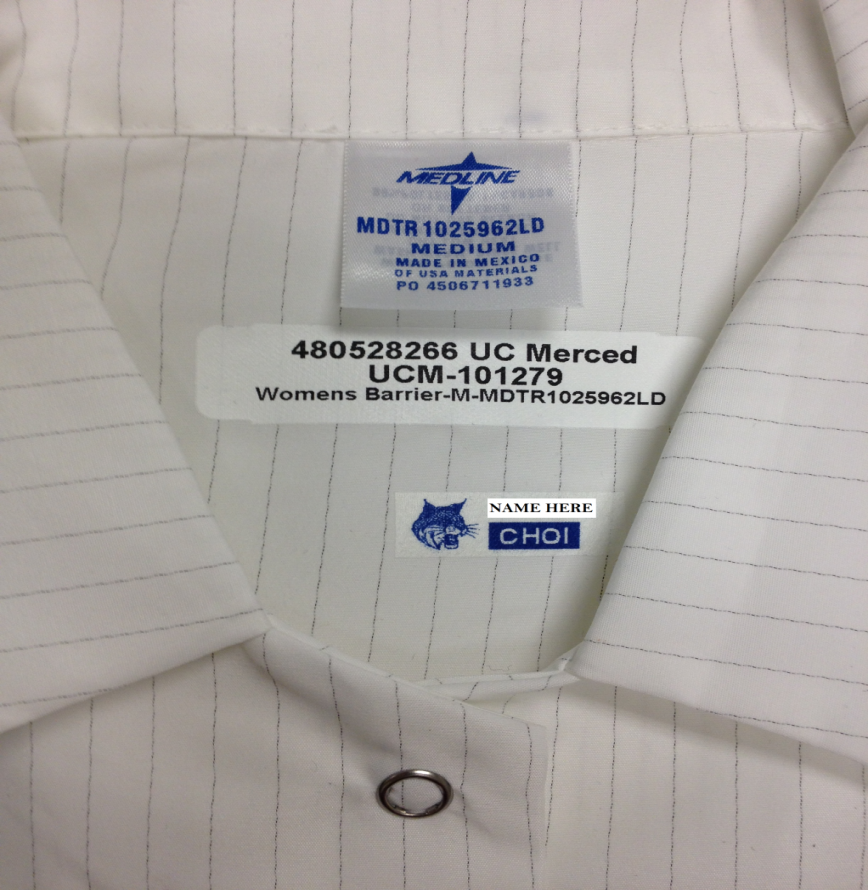 All lab coats should have this tag.  DON’T launder coats without the appropriate tags.  Take them to EHS for marking first or your coat will get lost in the laundry.Leaving the lab permanently? Return coats to the EH&S office located in Facilities B or cross out name and place in laundry. There will be a hold on student’s account until all the lab coats are returned.  Lab coat needs repair?  Affix a yellow tag to the coat indicating what is wrong.  Yellow tags are located on the hamper at the drop off locations.  If the coat is beyond repair, bring it to EHS to trade for a new one.For more information or to follow up on unreturned coats, please contact the Office of Environmental Health & Safety by email ehs@ucmerced.edu or by phone (209) 228-7864.Pickup DateEstimated Return DateJan 8Jan 17Feb 5Feb 14Mar 4Mar 13Apr 1Apr 10May 6May 15June 3June 12July 1July 10Aug 5Aug 14Sept 2Sept 11Oct 7Oct 16Nov 4Nov 13Dec 2Dec 11